CÔNG TY TNHH MTV TM – DV TIẾN TÀI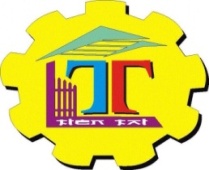 Chuyên: Sản xuất các loại cửa và tủ nhôm, sắt, inox, cửa kéo Đài Loan, cửa cuốn tự động, cửa cổng rào bằng sắt cắt CNC, cửa kiếng cường lực 10 đến 20 ly, cửa nhựa lõi thép chống ồn, cầu thang, alu mặt dựng các loại, cửa lưới chống muỗi, cửa nhựa composit, cửa thép chống cháy các loại, các sản phẩm phục vụ ngành cửa.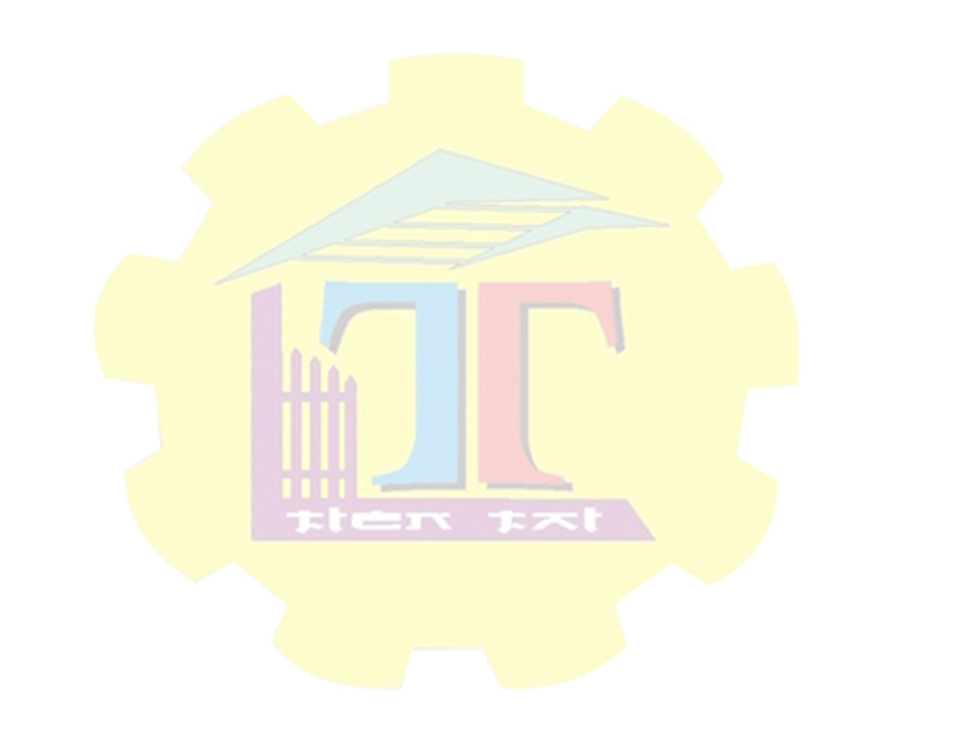 Đặc biệt: Gia công sản xuất các loại nhôm hệ xingfawindow, Eurovn, shinghal, các sản phẩm cửa nhôm được thiết kế tỉ mỉ, chi tiết, được sản uất trên dây chuyền máy móc hiện đại kết hợp với đội ngũ chuyên gia và đội ngũ nhân viên lành nghề.BẢNG BÁO GIÁ CÁC LOẠI CỬA NHÔM(Từ ngày 05/01/2021)Bảng giá trên chưa bao gồm VAT.Giao hàng tận nơi trong nội ô thành phố đối với đơn đặt hàng trên 10 triệu đồng.Đối với khách hàng ở huyện giao tới bến tàu hoặc bến xe do khách hàng  chỉ định hoặc thương lượng giá khi gia tới chổSau 10 ngày giá có thể thay đổiCẢM ƠN QUÝ KHÁCHĐÃ TIN TƯỞNG VÀ SỬ DỤNG  CÁC LOẠI SẢN PHẨM CỦA CÔNG TY CHÚNG TÔI. CÔNG TY CHÚNG TÔI TẬN TÌNH PHỤC VỤ QUÝ KHÁCH.TIẾN TÀI “SẴN SÀNG LÀM ĐẸP NGÔI NHÀ BẠN”Văn phòng:Ấp Bà Điều, xã Lý Văn Lâm, TP. Cà Mau, tỉnh Cà MauĐiện thoại: (0290) 3 599 699Nhà máy sx cơ khí:Ấp Bà Điều, xã Lý Văn Lâm, TP. Cà Mau, tỉnh Cà MauĐiện thoại: (0290) 3 660 124 Nhà máy sx cửa nhôm:Ấp Sở Tại, xã Thạnh Phú, huyện Cái Nước, tỉnh Cà MauĐiện thoại (0290) 3 776 699 -Hotline 0909788682  (Mr Kiểm)Email: Tientai2008@gmail.comSTTTên sản phẩmĐVTThành tiềnGhi chúCửa nhôm trắng mẫu thường, hệ 7, lá phẳng, không khung bảo vệM2730.000đKiếng trắng 5 ly thị trườngCửa nhôm trắng mẫu thường, hệ 7, Có khung bảo vệ, Song tròn 16 lyM2850.000đKiếng trắng 5 ly thị trườngCửa nhôm trắng nẹp gài 1 mặt, hệ 7, Không có khung bảo vệ, Không bao ổ khóaM21.050.000đKiếng trắng 5 ly thị trườngCửa nhôm trắng nẹp gài 1 mặt, hệ 7, không có khung bảo vệ, `không bao ổ khóaM21.200.000đAlu 2 mặtCửa nhôm trắng nẹp gài 2 mặt, hệ 7, Không có khung bảo vệ, Không bao ổ khóaM21.350.000đKiếng trắng 5 ly thị trườngCửa nhôm trắng nẹp gài 2 mặt, hệ 7, Không có khung bảo vệ, Không bao ổ khóaM21.500.000đAlu 2 mặtCửa nhôm vân gỗ  mẫu thường, hệ 7,Có khung bảo vệ, song tròn 16 lyKhông bao ổ khóa  M21.190.000đKiếng trắng 5 ly thị trườngCửa nhôm vân gỗ nẹp gài 1 mặt, hệ 7Không có khung bảo vệKhông bao ổ khóa M21.450.000đKiếng trắng 5 ly thị trườngCửa nhôm vân gỗ nẹp gài 2 mặt, hệ 7Không có khung bảo vệKhông bao ổ khóa M21.550.000đKiếng trắng 5 ly thị trườngCửa nhôm vân gỗ nẹp gài 2 mặt, hệ 7Không có khung bảo vệKhông bao ổ khóaM21.750.000đAlu 2 mặtCửa nhôm sơn tỉnh điện trắng sữa mẫu thường hệ 7Có khung bảo vệ tròn 16 lyKhông bao ổ khóa M21.080.000đKiếng trắng 5 ly thị trườngCửa nhôm sơn tỉnh điện trắng sữa nẹp gài 1 mặt hệ 7Không có khung bảo vệKhông bao ổ khóaM21.250.000đKiếng trắng 5 ly thị trườngCửa nhôm sơn tỉnh điện trắng sữa nẹp gài 1 mặt hệ 7Không có khung bảo vệKhông bao ổ khóaM21.450.000đAlu 2 mặtCửa nhôm sơn tỉnh điện trắng sữa nẹp gài 2 mặt hệ 7Không có khung bảo vệKhông bao ổ khóaM21.290.000đKiếng trắng 5 ly thị trườngCửa nhôm sơn tỉnh điện trắng sữa nẹp gài 2 mặt hệ 7Không có khung bảo vệKhông bao ổ khóaM21.570.000đAlu 2 mặtCửa nhôm trắng mẫu thường hệ 10Có khung bảo vệ song tròn 16 lyKhông bao ổ khóa M21.290.000đKiếng trắng 5 ly thị trườngCửa nhôm trắng nẹp gài 1 mặt hệ 10Không có khung bảo vệKhông bao ổ khóa M21.380.000đKiếng trắng 5 ly thị trườngCửa nhôm trắng nẹp gài 2 mặt hệ 10Không có khung bảo vệKhông bao ổ khóa M21.480.000đKiếng trắng 5 ly thị trườngCửa nhôm sơn tỉnh điện trắng sữaMẫu thường hệ 10Có khung bảo vệ song tròn 16 lyKhông bao ổ khóa M21.350.000đKiếng trắng 5 ly thị trườngCửa nhôm sơn tỉnh điện trắng sữa 1 mặt hệ 10Không khung bảo vệ Không bao ổ khóaM21.450.000đKiếng trắng 5 ly thị trườngCửa nhôm sơn tỉnh điện trắng sữa1 mặt hệ 10Không khung bảo vệ Không bao ổ khóaM21.730.000đAlu 2 mặtCửa nhôm sơn tỉnh điện trắng sữa 2 mặt hệ 10Không khung bảo vệ Không bao ổ khóaM21.550.000đKiếng trắng 5 ly thị trườngCửa nhôm sơn tỉnh điện trắng sữa 2 mặt hệ 10Không khung bảo vệ Không bao ổ khóaM21.750.000đAlu 2 mặtCửa nhôm vân gỗ mẫu thường hệ 10Không có khung bảo vệKhông bao ổ khóa M21.400.000đKiếng trắng 5 ly thị trườngCửa nhôm vân gỗ nẹp gài 1 mặt hệ 10Không có khung bảo vệKhông bao ổ khóaM21.550.000đKiếng trắng 5 ly thị trườngCửa nhôm vân gỗ nẹp gài 1 mặt hệ 10Không có khung bảo vệKhông bao ổ khóaM21.700.000đAlu 2 mặtCửa nhôm vân gỗ nẹp gài 2 mặt hệ 10Không có khung bảo vệKhông bao ổ khóaM21.750.000đKiếng trắng 5 ly thị trườngCửa nhôm vân gỗ nẹp gài 2 mặt hệ 10Không có khung bảo vệKhông bao ổ khóaM21.890.000đAlu 2 mặtCửa nhôm màu trắng thường đi lùa có đường ràyM21.100.000đKiếng trắng 5 ly thị trườngCửa nhôm màu trắng thường đi lùa có đường ràyM21.400.000đKiếng trắng 5 ly thị trườngGHI CHÚ CỬAGHI CHÚ CỬAGHI CHÚ CỬAGHI CHÚ CỬAGHI CHÚ CỬAGHI CHÚ CỬACác loại nhôm màu nâu cộng thêm 7% trên M2  so với nhôm trắng thường M27% Nhôm màu nâu Các loại nhôm màu vàng cộng thêm 7% trên M2  so với nhôm trắng thường M27% Nhôm màu vàng Các loại cửa nẹp gài sử dụng kiếng 8 ly mài cạnh lá hẹ cộng thêm M2150.000đKiếng 8 ly mài cạnh lá hẹCác loại cửa sử dụng kiếng màu trà cộng thêmM2120.000đKiếng màu tràCác loại cửa sử dụng kiếng đục Hải Đường cộng thêm M2100.000đkiếng đục Hải ĐườngNhôm tungkang 100% (nhôm tốt) cộng thêm toàn bộ các loại sản phẩmM2200.000đ100% nhôm tung khangLAM GÓ LAM GÓ LAM GÓ LAM GÓ LAM GÓ LAM GÓ Lam gió trắng cao 40 trở xuống mẫu thường hệ 7Mtới350.000đKiếng trắng 5 ly thị trườngLam gió trắng sữa cao 40 trở xuống mẫu thường hệ 7Mtới430.000đKiếng trắng 5 ly thị trườngLam gió vân gỗ cao 40 trở xuống mẫu thường hệ 7Mtới450.000đKiếng trắng 5 ly thị trườngLam gió trắng cao 40 trở xuống mẫu đẹp gài 1 mặt hệ 7Mtới550.000đKiếng trắng 5 ly thị trườngLam gió trắng sữa cao 40 trở xuống mẫu đẹp gài 1 mặt hệ 7Mtới600.000đKiếng trắng 5 ly thị trườngLam gió vân gỗ cao 40 trở xuống mẫu đẹp gài 1 mặt hệ 7Mtới690.000đKiếng trắng 5 ly thị trườngLam gó trắng cao 40 trở xuống mẫu đẹp gài 2 mặt hệ 7Mtới650.000đKiếng trắng 5 ly thị trườngLam gió vân gỗ cao 40 trở xuống mẫu đẹp gài 2 mặt hệ 7Mtới720.000đKiếng trắng 5 ly thị trườngLam gió trắng sữa cao 40 trở xuống mẫu đẹp gài 2 mặt hệ 7Mtới790.000đKiếng trắng 5 ly thị trườngGHI CHÚ LAM GIÓGHI CHÚ LAM GIÓGHI CHÚ LAM GIÓGHI CHÚ LAM GIÓGHI CHÚ LAM GIÓGHI CHÚ LAM GIÓLam gió cao 60 trở xuống cộng thêm 25% trên MtớiMtới25%Kiếng trắng 5 ly thị trườngLam gió hệ 10 các loại cộng thêm Mtới300.000GIÁM ĐỐCĐỖ VĂN KIỂM